С О В Е Т   Д Е П У Т А Т О В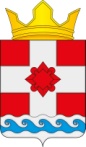 КУЗЬМИЩЕНСКОГО СЕЛЬСКОГО ПОСЕЛЕНИЯКостромского муниципального района Костромской областиР Е Ш Е Н И ЕВ соответствии с Уставом муниципального образования  Кузьмищенское сельское поселение, Положением о бюджетном устройстве и бюджетном процессе в муниципальном образовании Кузьмищенское сельское поселение Костромского муниципального района Костромской области, утвержденным решением Совета депутатов Кузьмищенского сельского поселения от 28.12.2015 г. № 13-5, заслушав и обсудив доклад экономиста администрации Кузьмищенского сельского поселения об исполнении бюджета Кузьмищенского сельского поселения за 1 полугодие 2022 года Совет депутатовРЕШИЛ:1. Утвердить отчет об исполнении бюджета Кузьмищенского сельского поселения Костромского муниципального района за 1 полугодие 2022 года по доходам в сумме 3 035 610,22 рублей, по расходам в сумме 3 469 226,16 рублей с дефицитом бюджета 433 615,94 рублей и со следующими показателями:1.1. Доходы бюджета Кузьмищенского сельского поселения Костромского муниципального района по кодам классификации доходов бюджетов за 1 полугодие 2022 года, согласно приложению № 1 к настоящему решению;1.2. Ведомственная структура, распределение бюджетных ассигнований по разделам, подразделам, целевым статьям и видам расходов классификации расходов бюджетов Российской Федерации, бюджета Кузьмищенского сельского поселения за 1 полугодие 2022 года, согласно приложению № 2 к настоящему решению;1.3. Источники финансирования дефицита бюджета Кузьмищенского сельского поселения Костромского муниципального района за 1 полугодие 2022 года, согласно приложению № 3.4. Настоящее Решение с приложениями подлежит опубликованию в информационном бюллетене «Кузьмищенский вестник» и вступает в силу с момента его опубликования.Председатель Совета депутатов,Глава Кузьмищенскогосельского поселения                                                                         О.Н. ГолубеваПриложение 3
к Решению Совета депутатов Кузьмищенского сельского поселения
«Об исполнении бюджета Кузьмищенского сельского поселения за 1 полугодие 2022 год »
                                                                                                    от 18.11.2022 г. № 283. Источники финансирования дефицита бюджетаПриложение 1
к Решению Совета депутатов Кузьмищенского сельского поселения
«Об исполнении бюджета Кузьмищенского сельского поселения за 1 полугодие 2022 год »
                                                                            от 18.11.2022 г. № 28 Приложение 1
к Решению Совета депутатов Кузьмищенского сельского поселения
«Об исполнении бюджета Кузьмищенского сельского поселения за 1 полугодие 2022 год »
                                                                            от 18.11.2022 г. № 28 Приложение 1
к Решению Совета депутатов Кузьмищенского сельского поселения
«Об исполнении бюджета Кузьмищенского сельского поселения за 1 полугодие 2022 год »
                                                                            от 18.11.2022 г. № 28 Приложение 1
к Решению Совета депутатов Кузьмищенского сельского поселения
«Об исполнении бюджета Кузьмищенского сельского поселения за 1 полугодие 2022 год »
                                                                            от 18.11.2022 г. № 28 Приложение 1
к Решению Совета депутатов Кузьмищенского сельского поселения
«Об исполнении бюджета Кузьмищенского сельского поселения за 1 полугодие 2022 год »
                                                                            от 18.11.2022 г. № 28 Приложение 1
к Решению Совета депутатов Кузьмищенского сельского поселения
«Об исполнении бюджета Кузьмищенского сельского поселения за 1 полугодие 2022 год »
                                                                            от 18.11.2022 г. № 28 1. Доходы бюджета1. Доходы бюджета1. Доходы бюджета1. Доходы бюджета1. Доходы бюджета1. Доходы бюджетаПриложение 2
к Решению Совета депутатов Кузьмищенского сельского поселения
«Об исполнении бюджета Кузьмищенского сельского поселения за 1 полугодие 2022 год »
                                                                                                           от    18.11. 2022г. № 28 Приложение 2
к Решению Совета депутатов Кузьмищенского сельского поселения
«Об исполнении бюджета Кузьмищенского сельского поселения за 1 полугодие 2022 год »
                                                                                                           от    18.11. 2022г. № 28 Приложение 2
к Решению Совета депутатов Кузьмищенского сельского поселения
«Об исполнении бюджета Кузьмищенского сельского поселения за 1 полугодие 2022 год »
                                                                                                           от    18.11. 2022г. № 28 Приложение 2
к Решению Совета депутатов Кузьмищенского сельского поселения
«Об исполнении бюджета Кузьмищенского сельского поселения за 1 полугодие 2022 год »
                                                                                                           от    18.11. 2022г. № 28 Приложение 2
к Решению Совета депутатов Кузьмищенского сельского поселения
«Об исполнении бюджета Кузьмищенского сельского поселения за 1 полугодие 2022 год »
                                                                                                           от    18.11. 2022г. № 28 Приложение 2
к Решению Совета депутатов Кузьмищенского сельского поселения
«Об исполнении бюджета Кузьмищенского сельского поселения за 1 полугодие 2022 год »
                                                                                                           от    18.11. 2022г. № 28 2. Расходы бюджета2. Расходы бюджета2. Расходы бюджета2. Расходы бюджета2. Расходы бюджета2. Расходы бюджетаНаименование показателяКод строкиКод источника финансирования дефицита бюджета по бюджетной классификацииУтвержденные бюджетные назначенияИсполненоНеисполненные назначения123456Источники финансирования дефицита бюджета - всего500X307 034,00433 615,940,00в том числе:источники внутреннего финансирования бюджета520X0,000,000,00из них:5200,000,000,00источники внешнего финансирования бюджета620X0,000,000,00из них:6200,000,000,00Изменение остатков средств700000 01000000000000000307 034,00433 615,940,00Изменение остатков средств на счетах по учету средств бюджетов700000 01050000000000000307 034,00433 615,940,00увеличение остатков средств, всего710000 01050000000000500-10 217 786,00-3 187 587,48XУвеличение прочих остатков средств бюджетов710000 01050200000000500-10 217 786,00-3 187 587,48XУвеличение прочих остатков денежных средств бюджетов710000 01050201000000510-10 217 786,00-3 187 587,48XУвеличение прочих остатков денежных средств бюджетов сельских поселений710100 01050201100000510-10 217 786,00-3 187 587,48Xуменьшение остатков средств, всего720000 0105000000000060010 524 820,003 621 203,42XУменьшение прочих остатков средств бюджетов720000 0105020000000060010 524 820,003 621 203,42XУменьшение прочих остатков денежных средств бюджетов720000 0105020100000061010 524 820,003 621 203,42XУменьшение прочих остатков денежных средств бюджетов сельских поселений720100 0105020110000061010 524 820,003 621 203,42X